Asynchronous Learning for Grade 2-3 French ImmersionWeek of Feb 8, 2021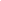 Les activités pour aider la santé mentalePour aller plus loin:Explore les liens suivants:Jouer dans la neige pages 8-9Brico-blagues (d’autres idées pour le bricolage)Top-3-Des-Vrais-Ou-Faux-Sur-Le-RireBut d’apprentissage: J’explore la santé mentale et le bien-être. Je lis et je regarde des vidéos à propos des activités et j’utilise mes stratégies pour comprendre. J’identifie des stratégies pour m’aider à avoir une bonne santé mentale. Je crée quelque chose pour aider à me calmer. But d’apprentissage: J’explore la santé mentale et le bien-être. Je lis et je regarde des vidéos à propos des activités et j’utilise mes stratégies pour comprendre. J’identifie des stratégies pour m’aider à avoir une bonne santé mentale. Je crée quelque chose pour aider à me calmer. Bonjour les amis! Cette semaine, nous allons continuer à explorer la santé mentale.C’est important de soigner notre santé mentale tous les jours et chercher de l’aide si nécessaire. Tout le monde fait des activités différentes pour soigner la santé mentale. Par exemple, beaucoup de personnes aiment rire ou faire une activité créative. 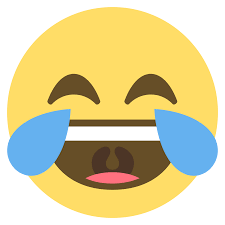 Quand tu fais ces activités, utilise ce dictionnaire visuel pour t’aider ou pour ajouter des nouveaux mots. Bonjour les amis! Cette semaine, nous allons continuer à explorer la santé mentale.C’est important de soigner notre santé mentale tous les jours et chercher de l’aide si nécessaire. Tout le monde fait des activités différentes pour soigner la santé mentale. Par exemple, beaucoup de personnes aiment rire ou faire une activité créative. Quand tu fais ces activités, utilise ce dictionnaire visuel pour t’aider ou pour ajouter des nouveaux mots. Qu’est-ce que tu aimes faire pour rire? Prépare quelque chose qui va faire rire quelqu’un. Par exemple, tu peux:écrire une blague faire un dessin drôleinventer une danse amusantecréer un jeu amusant? Partage ton travail avec quelqu’un. Est-ce qu’il/elle rit? As-tu réussi?Il y a beaucoup de gens qui utilisent la créativité et l’art pour les aider avec la santé mentale et pour se relaxer. Le bricolage (arts and crafts) est un exemple d’une stratégie qui nous aide à pratiquer à se calmer.Choix 1: Un tirelire d’hiverUtilise l’exemple du magazine Minimag et suit les instructions à la page 24-25 pour créer un bonhomme de neige. Tu peux faire un bonhomme de neige avec des matériaux chez toi, ou tu peux utiliser Google Slides ou Jamboard pour faire une version numérique.Montre ton bonhomme de neige à quelqu’un et explique les étapes en français. Choix 2: Une carte de voeux Utilise l’exemple du magazine Mon Mag à Moi  et suit les directives à la page 20-21 pour créer une carte de vœux.Une carte de voeux peut être pour: un remerciement (dire Merci)un souhait (souhaiter- Bonne santé, Félicitations, Bon anniversaire, Bonne fête...etc.)un anniversairesaluer (Bonjour, Salut, etc…)une célébration spéciale pour quelqu’unreconnaître quelque chose qu’on a bien faitTu peux faire une carte de vœux avec des matériaux chez toi, ou tu peux utiliser Google Slides ou Jamboard pour faire une carte numérique.Offre ta carte à un ami ou un membre de ta famille. Il y a beaucoup de vidéos et de livres très drôles qui nous font rire! Voici quelques exemples. Choisis un ou plusieurs à explorer!Season 1 Episode 3 : Crises de fous-rires  (Utilise les sous-titres et la transcription pour t’aider à comprendre.)L’habit de neige par Robert Munsch (livre audio)Le dodo de Mortimer par Robert Munsch (livre audio)Une patate à vélo par Elise Gravel (livre audio)Papa est un dinosaureQu’est-ce que tu as regardé/écouté?Est-ce que tu penses que c’est drôle? Est-ce que tu as ri? Si oui, décris ou raconte une partie drôle.Quels autres livres est-ce que tu as lu qui te font rire? Quelles autres vidéos est-ce que tu as regardé qui te font rire? Pourquoi est-ce que tu aimes ces exemples?Quelle autre activité est-ce que tu fais pour te calmer? Voici quelques suggestions: cuisinerfaire un jeufaire un dessinfaire de l’exercicecréer quelque choseton choixPrépare une marche à suivre pour démontrer ton activité. Utilise les pages 8-9 ou 24-25 comme modèle pour ton activité: TitreMatériel requisMarche à suivre (# d'étapes)Illustre ton travail sur papier ou crée une vidéo de démonstration. Tu peux utiliser cet organisateur graphique pour t’aider.Les mots utilesEn premierPuisEnsuiteAprèsÀ la fin	Je…On…